02 марта 2021 г. в г. Верхняя Тура была отловлена безнадзорная собакапол: кобельпорода: беспороднаяокрас: черныйпримерный возраст: старше 1 годамасса: 19 кгвысота в холке: 60 см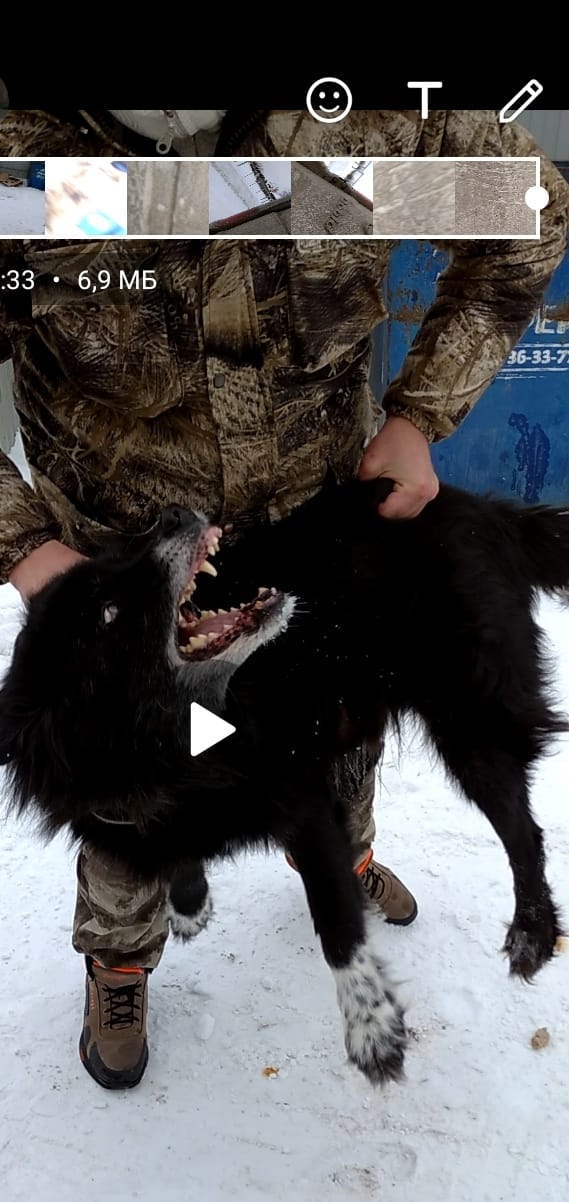 02 марта 2021 г. в г. Верхняя Тура была отловлена безнадзорная собакапол: кобельпорода: беспороднаяокрас: рыжийпримерный возраст: старше 1 годамасса: 13 кгвысота в холке: 50 см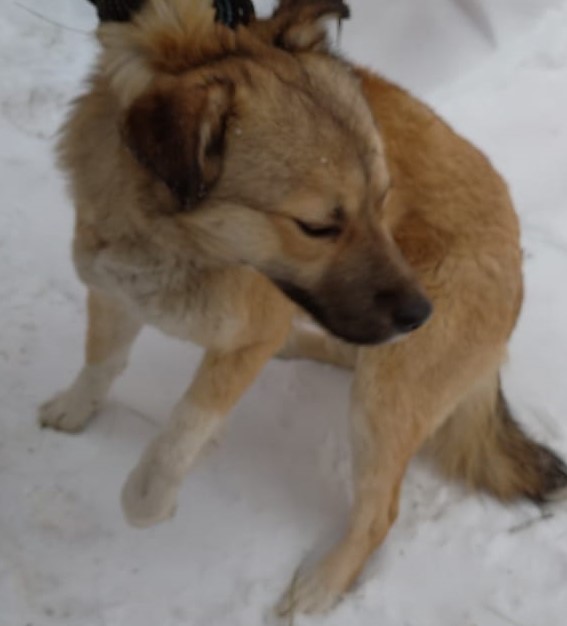 02 марта 2021 г. в г. Верхняя Тура была отловлена безнадзорная собакапол: сукапорода: беспороднаяокрас: рыже-черныйпримерный возраст: старше 1 годамасса: 19 кгвысота в холке: 55 см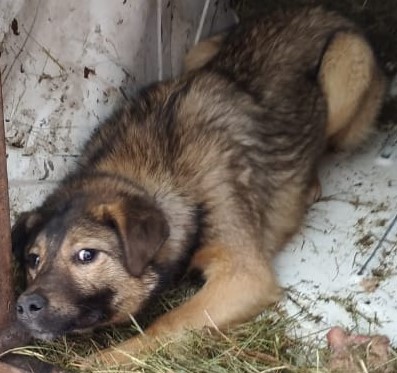 02 марта 2021 г. в г. Верхняя Тура была отловлена безнадзорная собакапол: сукапорода: беспороднаяокрас: черный с белымпримерный возраст: 1 месяцмасса: 1 кгвысота в холке: 15 см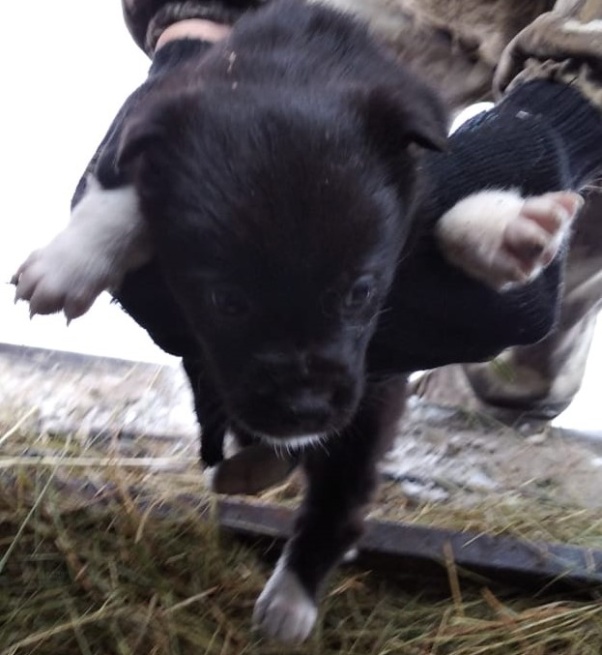 02 марта 2021 г. в г. Верхняя Тура была отловлена безнадзорная собакапол: сукапорода: беспороднаяокрас: рыже с чернымпримерный возраст: 1 месяцмасса: 1 кгвысота в холке: 15 см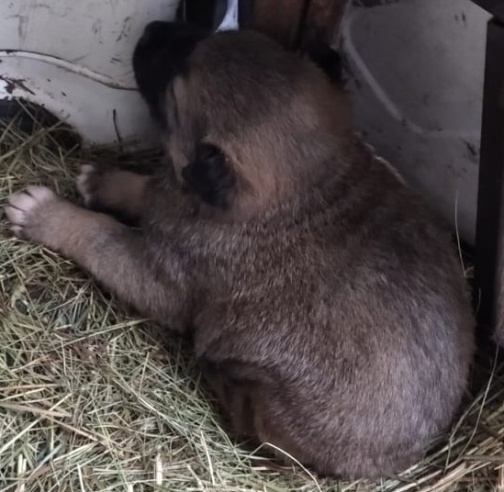 02 марта 2021 г. в г. Верхняя Тура была отловлена безнадзорная собакапол: сукапорода: беспороднаяокрас: рыже с чернымпримерный возраст: 1 месяцмасса: 1 кгвысота в холке: 15 см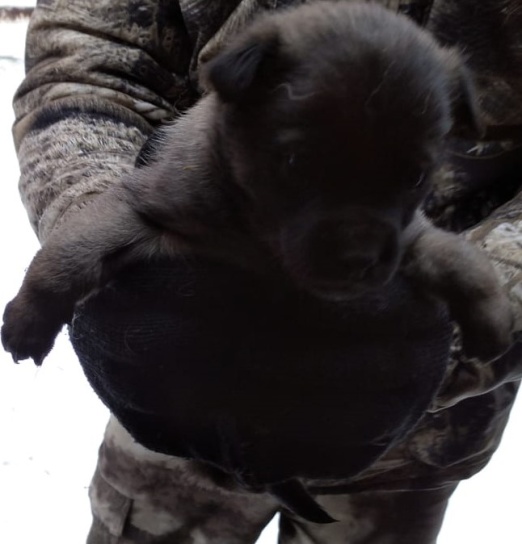 11 мая 2021 г. в г. Верхняя Тура, ул. 8 марта была отловлена безнадзорная собакапол: кобельпорода: беспороднаяокрас: черныйпримерный возраст: старше 1 годмасса: 15 кгвысота в холке: 55 см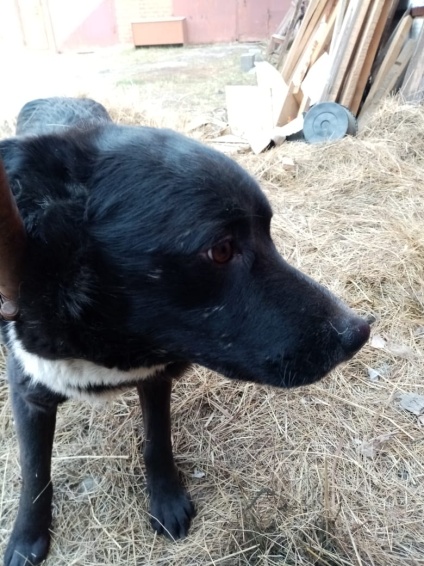 11 мая 2021 г. в г. Верхняя Тура, ул. Железнодорожников была отловлена безнадзорная собакапол: кобельпорода: беспороднаяокрас: чепрачныйпримерный возраст: старше 1 годамасса: 14 кгвысота в холке: 50 см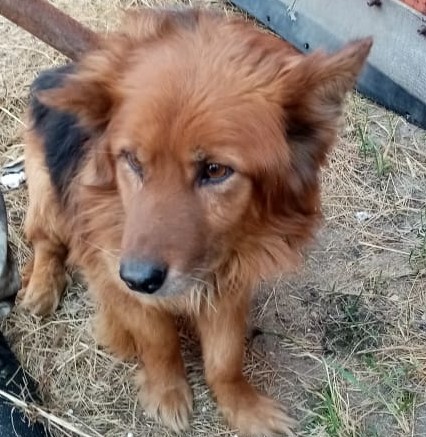 11 мая 2021 г. в г. Верхняя Тура, ул. Совхозная была отловлена безнадзорная собакапол: сукапорода: беспороднаяокрас: черный с белыми лапамипримерный возраст: старше 1 годамасса: 17 кгвысота в холке: 55 см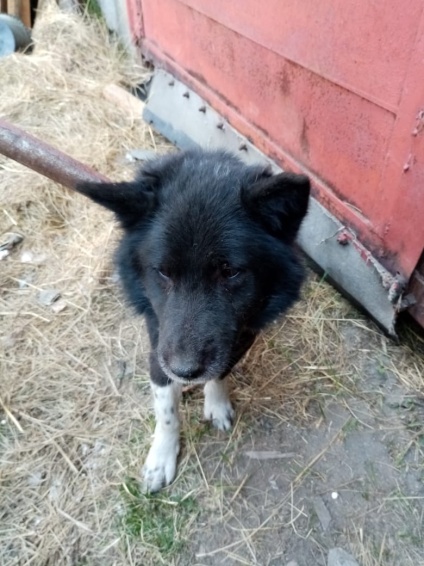 26 мая 2021 г. в г. Верхняя Тура, ул. Строителей была отловлена безнадзорная собакапол: сукапорода: беспороднаяокрас: белыйпримерный возраст: до 1 годамасса: 7 кгвысота в холке: 40 см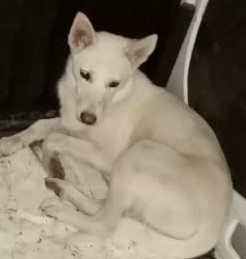 26 мая 2021 г. в г. Верхняя Тура, ул. Железнодорожников была отловлена безнадзорная собакапол: сукапорода: беспороднаяокрас: серо-рыжийпримерный возраст: старше 1 годамасса: 15 кгвысота в холке: 55 см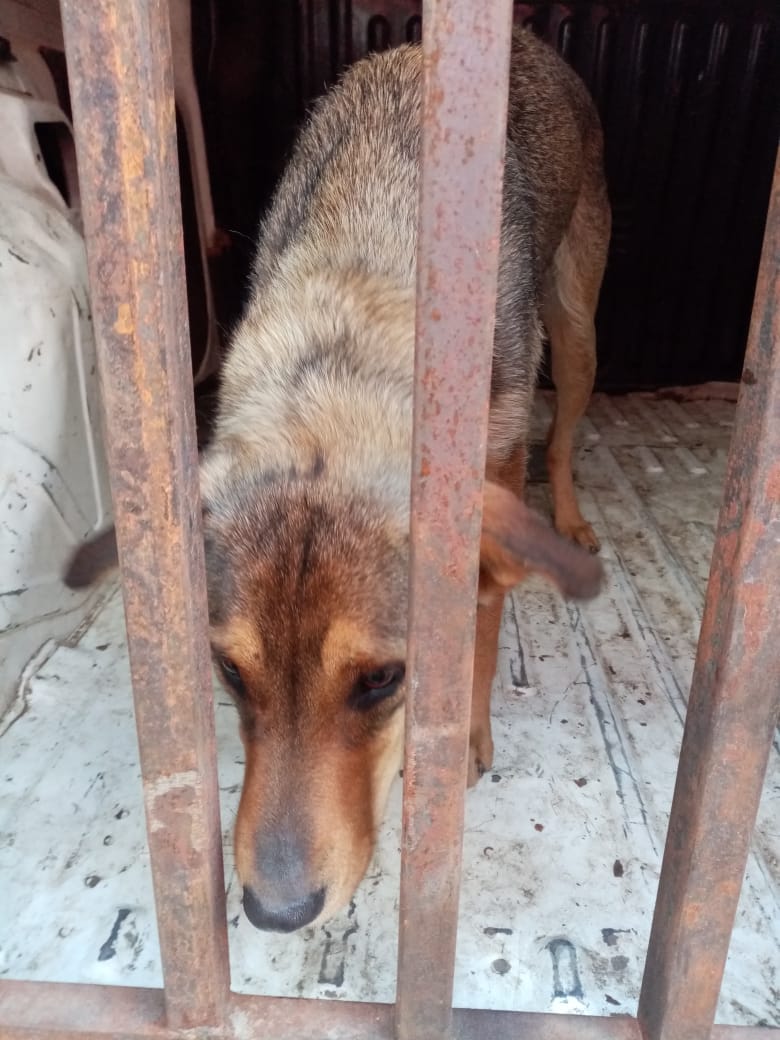 